INDIAN SCHOOL AL WADI AL KABIR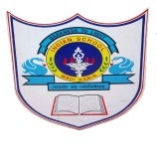 DEPARTMENT OF COMPUTER SCIENCEACADEMIC YEAR: 2015-2016:ANNUAL SYLLABUS PLANSUBJECT: COMPUTER SCIENCE                                                                                                            	   CLASS : X                                                                                             MonthNo. of working days/periodsWeekWeekNo. of periodsTopicQ.B./work sheetActivitiesMonthNo. of working days/periodsFromToNo. of periodsTopicQ.B./work sheetActivitiesAugust1905-08-1513-08-152Java OperatorsWORKSHEET FOR THE CHAPTERLAB PRACTICAL16-08-1520-08-152Programming ConstructsSequential construct  Programs based on topicWORKSHEET FOR THE CHAPTERLAB PRACTICAL23-08-1531-08-152Selection constructSolving of Worksheet QuestionsWORKSHEET FOR THE CHAPTERLAB PRACTICALSeptember1801-09-1503-09-152Iteration constructWORKSHEETFOR THE CHAPTERLAB PRACTICAL06-09-1510-09-152REVISION FOR SA IWORKSHEETFOR THE CHAPTERLAB PRACTICAL13-09-1517-09-152Summative Exam IWORKSHEETFOR THE CHAPTERLAB PRACTICAL20-09-1524-09-152EID HOLIDAYSWORKSHEETFOR THE CHAPTERLAB PRACTICAL27-09-1530-09-152Programs based on Iteration constructsSolving of Worksheet QuestionsWORKSHEETFOR THE CHAPTERLAB PRACTICALOctober214-10-158-10-152Introduction to My SQLMySQL Database system.WORKSHEET AND HANDOUTS  FOR THE CHAPTERLAB PRACTICAL11-10-1515-10-152Introduction to DDL and DML commandsWORKSHEET AND HANDOUTS  FOR THE CHAPTERLAB PRACTICAL18-10-1522-10-152Create table commands,Insert commandSelect queryWORKSHEET AND HANDOUTS  FOR THE CHAPTERLAB PRACTICAL25-10-1529-10-152More exercise based on the topicsSolving of Worksheet QuestionsWORKSHEET AND HANDOUTS  FOR THE CHAPTERLAB PRACTICALNovember2201-11-1505-11-152Using Select ,Where Clauses  exerciseWORKSHEET FOR THE CHAPTERLAB PRACTICAL08-11-1512-11-152Use of Max,Min ,Count Avg FunctionsWORKSHEET FOR THE CHAPTERLAB PRACTICAL15-11-1519-11-152Introduction to Mini Project using javaWORKSHEET FOR THE CHAPTERLAB PRACTICAL22-11-1530-11-152Project Training  and executionWORKSHEET FOR THE CHAPTERLAB PRACTICALDecember131-12-1503-12-152REVISION FOR FAIIWORKSHEET FOR THE CHAPTERLAB PRACTICAL06-12-1511-12-152PRACTICAL EXAMINATION FA IIWORKSHEET FOR THE CHAPTERLAB PRACTICAL13-12-1517-12-152PRACTICAL EXAMINATION FA IIWORKSHEET FOR THE CHAPTERLAB PRACTICALJanuary1805-01-1614-01-162Using Distinct  and Alter table commandWORKSHEET FOR THE CHAPTERLAB PRACTICAL17-01-1621-01-162Delete command,drop commandSolving of worksheet and revision worksheetWORKSHEET FOR THE CHAPTERLAB PRACTICALFebruary1901-02-1604-02-162REVISION FOR SAII Summative Exam II